ΘΕΜΑ: «ΠΡΟΣΚΛΗΣΗ ΕΚΔΗΛΩΣΗΣ ΕΝΔΙΑΦΕΡΟΝΤΟΣ ΓΙΑ ΠΡΑΓΜΑΤΟΠΟΙΗΣΗ ΕΚΔΡΟΜΗΣ»ΣΧΕΤ:33120/ΓΔ4/28-02-2017 Υ.Α (ΦΕΚ 681/τ. Β΄/06-03-2017)Το σχολείο μας προτίθεται να πραγματοποιήσει διδακτική επίσκεψη στο Πανεπιστήμιο Ιωαννίνων – Τμήμα Χημείας την Παρασκευή 9 Μαρτίου 2018 (Ώρα αναχώρησης 08:30 ώρα επιστροφής 13:00). Θα συμμετάσχουν 44 μαθητές και  3  συνοδοί καθηγητές. Προκειμένου και σύμφωνα με την κείμενη νομοθεσία να επιλεγεί το ταξιδιωτικό γραφείο που θα οργανώσει την παραπάνω εκπαιδευτική επίσκεψη των μαθητών της Β’  και Γ ’ τάξης, παρακαλούμε να μας αποστείλετε - σε περίπτωση που ενδιαφέρεστε – μέχρι  την Πέμπτη 22 - 2 - 2018 και ώρα 10:00 στο σχολείο (ταχυδρομικώς ή με οποιοδήποτε άλλο τρόπο) κλειστή προσφορά. Εκπρόθεσμες προσφορές δεν θα  ληφθούν υπόψη. Με την προσφορά θα πρέπει να υπάρχει  και υπεύθυνη δήλωση ότι το πρακτορείο διαθέτει ειδικό σήμα λειτουργίας, το οποίο βρίσκεται σε ισχύ. Επιθυμούμε:Τo λεωφορείο  να είναι στη διάθεσή μας για την πραγματοποίηση των μετακινήσεων καθ’ όλη τη διάρκεια της επίσκεψης.Ασφάλεια αστικής ευθύνης.Στο πρόγραμμα  να περιλαμβάνονται οπωσδήποτε οι παρακάτω τόποι των επισκέψεων:Πανεπιστήμιο Ιωαννίνων Σημειώνουμε ότι :Οι προσφορές θα ανοιχτούν όπως προβλέπει ο νόμος την ίδια μέρα ενώπιον επιτροπής καθηγητών, αντιπροσώπων των μαθητών και του Συλλόγου Γονέων και Κηδεμόνων.Θα πρέπει να αναφέρεται η τελική συνολική τιμή της εκδρομής και η επιβάρυνση ανά μαθητή.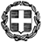 ΕΛΛΗΝΙΚΗ ΔΗΜΟΚΡΑΤΙΑΥΠΟΥΡΓΕΙΟ ΠΑΙΔΕΙΑΣ, ΕΡΕΥΝΑΣ ΚΑΙ ΘΡΗΣΚΕΥΜΑΤΩΝ----ΑΝΑΚΟΙΝΟΠΟΙΣΗ ΣΤΟ ΟΡΘΟ(ως προς την ημέρα κατάθεσης προσφορών)Γραμμενίτσα, 21-2-2018Γραμμενίτσα, 15-2-2018Αρ. Πρωτ.: 43ΠΕΡΙΦΕΡΕΙΑΚΗ Δ/ΝΣΗ Π. & Δ. ΕΚΠ/ΣΗΣ ΗΠΕΙΡΟΥΔ/ΝΣΗ ΔΕΥΤΕΡΟΒΑΘΜΙΑΣ ΕΚΠΑΙΔΕΥΣΗΣ  Ν. ΑΡΤΑΣΓΥΜΝΑΣΙΟ ΓΡΑΜΜΕΝΙΤΣΑΣ----Ταχ. Δ/νση: ΓραμμενίτσαΤ.Κ. – Πόλη: 47132 – ΆρταΙστοσελίδα: gym-gramm.art.sch.grEmail: mail@gym-gramm.art.sch.grΠληροφορίες: Ανδρέας ΧαραλάμπουςΤηλέφωνο/Φαξ: 2681085284Προς  Δ.Δ.Ε. ΆρταςΚοιν. Ταξιδιωτικά ΓραφείαΟ  ΔιευθυντήςΑνδρέας ΧαραλάμπουςΠΕ04 Φυσικός